Название практики: Мониторинг сформированности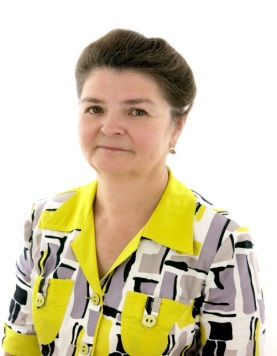 метапредметных результатов обучающихся в рамках проектной деятельности
Автор(ы):Зыкова Марина Евгеньевна
ОУ: МБОУ «Новополтавская СШ»
Ммс: Ермаковский район
Направление: Построение образовательной среды для физико-математического, естественно - научного, инженерно-технологического образования
Тип: педагогическая практика
Уровень становления практики: *Претендует на высший уровень  *Ссылка на материалы практики, размещенные на сайте организацииhttp://novopoltavka.ermuo.ru/?p=659*Ключевые слова образовательной практикипроектно-исследовательская деятельность, мониторинг, метапредметные результаты * Уровень реализации общего образования практики Средняя ступень (5-9кл.) * Практика направлена на группу участников образовательной деятельности учителя-предметники *Масштаб измененийуровень образовательной организации*Описание практики в целом.Базой для внедрения данной педагогической практики являются такие педагогические компетенции как: способность к дифференциации учебных целей на практические задачи с последующим определением путей их решения (с учетом особенностей возрастной педагогики и актуальных методических рекомендаций); владение новаторскими методами обучения (ведение экспериментальной учебной деятельности, реализация совместно с детьми метода проектов); умение включать в учебно-воспитательный процесс всех учащихся, в том числе имеющих особые образовательные потребности, характеризующихся низкой контактностью, замкнутостью; готовность объективно оценивать сформированность предметных и метапредметных умений школьников с применением различных методик контроля.*Проблемы, цели, ключевые задачи, на решение которых направлена практикаПроблема заключается в необходимости оценки сформированности регулятивных, коммуникативных и познавательных учебных действий при недостаточной разработанности механизмов мониторинга УУД обучающихся основной школы. Цель данной практики - диагностика развития УУД обучающихся 5-8 классов в процессе организации проектной деятельности - от групповой к индивидуальной проектно-исследовательской деятельности. Задачи: подготовка заданий по организации групповых проектов (для обучающихся 5-6 классов) и индивидуальных исследовательских проектов (для обучающихся 7-8 классов); разработка документов, оформляемых учителем и учащимися в ходе осуществления проекта; создание системы оценки сформированности метапредметных результатов с учетом уровневого подхода.* Основная идея/суть/базовый принцип практикиОсновная идея практики заключается в том, что наиболее адекватной формой оценки сформированности регулятивных, коммуникативных и познавательных учебных действий является специально организованное наблюдение за ходом выполнения групповых и индивидуальных учебных исследований и проектов.* Средства (технологии, методы, формы, способы и т.д.), через которые реализуется практикаСредствами реализации практики являются проектно-исследовательские технологии, Способ диалектического обучения, информационно-коммуникативные технологии. В основу мониторинговых процедур положена методика «Групповой проект» КГКСУ «Центр оценки качества образования» г. Красноярска.* Результаты практики:Педагогическая практика обеспечивает оценку достижения планируемых результатов освоения ООП ООО, представленных в разделах «Метапредметные результаты освоения ООП», а также планируемых результатов, представленных во всех разделах междисциплинарных учебных программ, одной из которых является «Программа формирования учебно-исследовательской и проектной компетенции обучающихся». (http://novopoltavka.ermuo.ru/wp-content/uploads/2017/09/oop_ooo_mbou_novopoltavskaja_sosh.pdf.) На основе результатов наблюдений за ходом выполнения проектов: «Поэзия растений» (5 класс), «Читательский дневник» (6 класс), «Флора моей малой родины» (7 класс), «Фауна моей малой родины» (8 класс) осуществляется анализ динамики развития регулятивных, коммуникативных и познавательных умений как в целом по классам, так и для каждого обучающегося в отдельности. Данные этого анализа позволяют сделать вывод о подготовке будущих выпускников основной школы к основной процедуре итоговой оценки достижения метапредметных результатов - защите итогового индивидуального проекта. Таким образом, данная практика способствует построению предметно-методического компонента образовательной среды для естественнонаучного образования.* Способы/средства/инструменты измерения результатов образовательной практикиСпособом измерения результатов педагогической практики является карта наблюдений. При оценке освоения регулятивных умений учитываются: активность участия в целеполагании и планировании, распределение функций и их выполнение, активность в контроле своих действий (в процентах от максимального балла за данную группу действий). При оценке освоения коммуникативных умений учитываются: участие в презентации, характер взаимодействия в группе, активность/инициативность ученика, ориентация на партнера и согласованность позиций, лидерство (в процентах от максимального балла за данную группу действий. При оценке освоения познавательных умений учитываются: выбор наиболее эффективных способов решения задач в зависимости от конкретных условий, анализ объектов с целью выделения признаков, подведение под понятия, выведение следствий, применение методов информационного поиска, в том числе с помощью компьютерных средств; умение передавать содержание текста, составлять тексты различных жанров; умение осознанно и произвольно строить речевое высказывание в устной и письменной форме (в процентах от максимального балла за данную группу действий). Количественной характеристикой сформированности метапредметных умений является общий балл за выполнение проекта (по 100-балльной шкале). Количественной характеристикой сформированности отдельных групп умений является общий балл за каждую группу умений (по 100-балльной шкале). На основе показателя успешности выполнения работы делается вывод об успешности сформированности регулятивных, коммуникативных, а также познавательных умений. * Проблемы, трудности в реализации практики Специфика предмета (биология) предполагает организацию проектной деятельности обучающихся в летнее каникулярное время, что затрудняет текущий контроль за выполнением проектных заданий.*Рекомендации тем, кого заинтересовала практика (практические советы)Темы проектов предлагать обучающимся с учетом возможности использования результатов для индивидуального итогового проекта.*Автор образовательной практики готов обеспечить сопровождение заинтересовавшимся:консультационное сопровождениепредоставить информационные материалыпредоставить методические материалыпровести вебинар/семинар/мастер-класс и т.д.*Рекомендательные письма/экспертные заключения/ сертификаты, подтверждающие значимость практики для сферы образования Красноярского края (перечислить документы и указать ссылку на сайте общеобразовательной организации)Диплом I степени за высокую значимость практики для сферы образования Ермаковского района Красноярского края, прошедшей конкурсный отбор в рамках V районной практической конференции «Реализация ФГОС ДО, ФГОС НОО, ФГОС ООО в Ермаковском районе: опыт, итоги, перспективы» По результатам экспертизы на муниципальном уровне практика рекомендована для представления в РАОП (протокол заседания районного методического совета от «07» июня 2019 года)  http://ermuo.ru/index.php/meropriyatiya/829-podvedeny-itogi-konkursnogo-otbora*Научное руководство /кураторство/ сопровождение практики осуществляетКовель Марина Ивановна, канд.пед.наук, профессор РАЕ, доцент кафедры общей и специальной педагогики и психологии КГАУ ДПО «Красноярский краевой институт повышения квалификации и профессиональной переподготовки работников образования»* Наличие публикаций материалов по теме реализуемой практики укажите ссылки на источникиhttp://www.zavuch.ru/methodlib/148/152699/#sthash.nCcPVOZY.OCchoidv.dpuf https://infourok.ru/paket-materialov-k-gruppovomu-proektu-chitatelskiy-dnevnik-biologiya-klass-3707306.html https://infourok.ru/paket-materialov-k-individualnomu-proektu-flora-moey-maloy-rodini-3707314.html https://infourok.ru/paket-materialov-v-individualnomu-proektu-fauna-moey-maloy-rodini-3707336.html